РЕГИОНАЛЬНАЯ СЛУЖБА ПО ТАРИФАМ И ЦЕНООБРАЗОВАНИЮ ЗАБАЙКАЛЬСКОГО КРАЯПРИКАЗ20 декабря 2019 года							   № 598-НПАг. ЧитаО корректировке долгосрочных тарифов на тепловую энергию (мощность), поставляемую ПАО «Территориальная генерирующая компания № 14» от котельных на территории муниципального образования городской округ «Город Чита»В соответствии с Федеральным законом от 27 июля 2010 года 
№ 190-ФЗ «О теплоснабжении», постановлением Правительства 
Российской Федерации от 22 октября 2012 года № 1075 «О ценообразовании в сфере теплоснабжения», Положением о Региональной службе по 
тарифам и ценообразованию Забайкальского края, утвержденным постановлением Правительства Забайкальского края от 16 мая 
2017 года № 196, на основании заключения и решения Правления Региональной службы по тарифам и ценообразованию Забайкальского края п р и к а з ы в а ю:Внести в приказ Региональной службы по тарифам и ценообразованию Забайкальского края от 29 марта 2019 года 
№ 105-НПА «Об установлении тарифов на тепловую энергию (мощность), поставляемую ПАО «Территориальная генерирующая компания № 14» от котельных на территории муниципального образования городской округ «Город Чита», на 2019-2028 годы» (с учетом изменений, внесенных приказом Региональной службы по тарифам и ценообразованию Забайкальского края от 30 сентября 2019 года № 200-НПА) изменение, изложив таблицу приложения № 1 к приказу в новой редакции согласно приложению к настоящему приказу.Настоящий приказ вступает в силу с 01 января 2020 года.Опубликовать настоящий приказ на сайте в информационно-телекоммуникационной сети «Интернет» «Официальный интернет-портал правовой информации исполнительных органов государственной власти Забайкальского края» (http://право.забайкальскийкрай.рф).И.о. руководителя Службы						        Е.А.МорозоваПРИЛОЖЕНИЕ к приказу Региональной службы 
по тарифам и ценообразованию Забайкальского краяот 20 декабря 2019 года № 598-НПА_____________________№ п/пНаименование регулируемой организацииВид тарифаГодВид теплоносителяВид теплоносителя№ п/пНаименование регулируемой организацииВид тарифаГодВодаВода№ п/пНаименование регулируемой организацииВид тарифаГод01 января30 июня01 июля31 декабря1 ПАО «Территориальная генерирующая  компания № 14»Для потребителей, в случае отсутствия дифференциации тарифов по схеме подключения**Для потребителей, в случае отсутствия дифференциации тарифов по схеме подключения**Для потребителей, в случае отсутствия дифференциации тарифов по схеме подключения**Для потребителей, в случае отсутствия дифференциации тарифов по схеме подключения**1 ПАО «Территориальная генерирующая  компания № 14»одноставочный,руб./Гкал2019***3 032,813 164,431 ПАО «Территориальная генерирующая  компания № 14»одноставочный,руб./Гкал20203 164,433 291,011 ПАО «Территориальная генерирующая  компания № 14»одноставочный,руб./Гкал20213 291,013 422,651 ПАО «Территориальная генерирующая  компания № 14»одноставочный,руб./Гкал20223 422,653 559,561 ПАО «Территориальная генерирующая  компания № 14»одноставочный,руб./Гкал20233 559,563 701,941 ПАО «Территориальная генерирующая  компания № 14»одноставочный,руб./Гкал20243 701,943 850,021 ПАО «Территориальная генерирующая  компания № 14»одноставочный,руб./Гкал20253 850,024 004,021 ПАО «Территориальная генерирующая  компания № 14»одноставочный,руб./Гкал20264 004,024 164,181 ПАО «Территориальная генерирующая  компания № 14»одноставочный,руб./Гкал20274 164,184 330,751 ПАО «Территориальная генерирующая  компания № 14»одноставочный,руб./Гкал20284 330,754 503,981 ПАО «Территориальная генерирующая  компания № 14»Население  (с учетом НДС)* Население  (с учетом НДС)* Население  (с учетом НДС)* Население  (с учетом НДС)* 1 ПАО «Территориальная генерирующая  компания № 14»одноставочный, руб./Гкал2019***1 253,491 289,781 ПАО «Территориальная генерирующая  компания № 14»одноставочный, руб./Гкал20201 289,781 349,111 ПАО «Территориальная генерирующая  компания № 14»одноставочный, руб./Гкал20211 349,111 403,071 ПАО «Территориальная генерирующая  компания № 14»одноставочный, руб./Гкал20221 403,071 459,201 ПАО «Территориальная генерирующая  компания № 14»одноставочный, руб./Гкал20231 459,201 517,571 ПАО «Территориальная генерирующая  компания № 14»одноставочный, руб./Гкал20241 517,571 578,271 ПАО «Территориальная генерирующая  компания № 14»одноставочный, руб./Гкал20251 578,271 641,401 ПАО «Территориальная генерирующая  компания № 14»одноставочный, руб./Гкал20261 641,401 707,051 ПАО «Территориальная генерирующая  компания № 14»одноставочный, руб./Гкал20271 707,051 775,341 ПАО «Территориальная генерирующая  компания № 14»одноставочный, руб./Гкал20281 775,341 846,35».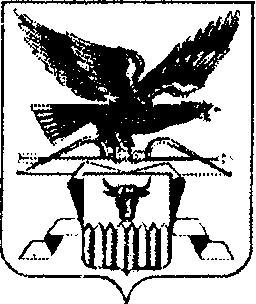 